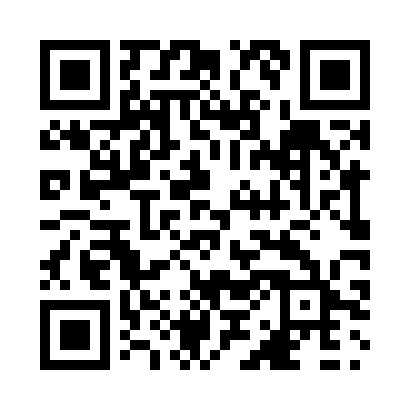 Prayer times for Inlet, Quebec, CanadaMon 1 Jul 2024 - Wed 31 Jul 2024High Latitude Method: Angle Based RulePrayer Calculation Method: Islamic Society of North AmericaAsar Calculation Method: HanafiPrayer times provided by https://www.salahtimes.comDateDayFajrSunriseDhuhrAsrMaghribIsha1Mon3:165:161:056:298:5510:542Tue3:175:161:056:298:5410:533Wed3:185:171:066:298:5410:524Thu3:195:181:066:298:5410:525Fri3:215:181:066:298:5310:516Sat3:225:191:066:288:5310:507Sun3:235:201:066:288:5310:498Mon3:245:211:066:288:5210:489Tue3:255:211:076:288:5210:4710Wed3:275:221:076:288:5110:4611Thu3:285:231:076:278:5010:4512Fri3:305:241:076:278:5010:4413Sat3:315:251:076:278:4910:4214Sun3:335:261:076:268:4810:4115Mon3:345:271:076:268:4810:4016Tue3:365:281:076:268:4710:3817Wed3:375:291:076:258:4610:3718Thu3:395:301:086:258:4510:3519Fri3:415:311:086:248:4410:3420Sat3:425:321:086:248:4310:3221Sun3:445:331:086:238:4210:3122Mon3:465:341:086:238:4110:2923Tue3:475:351:086:228:4010:2724Wed3:495:361:086:228:3910:2625Thu3:515:371:086:218:3810:2426Fri3:535:381:086:208:3710:2227Sat3:545:391:086:208:3610:2028Sun3:565:401:086:198:3510:1829Mon3:585:421:086:188:3310:1730Tue4:005:431:086:178:3210:1531Wed4:015:441:086:178:3110:13